Підстава: пункт 4-1 постанови Кабінету Міністрів України від 11 жовтня 2016 р. № 710 «Про ефективне використання державних коштів» Обґрунтування на виконання вимог Постанови КМУ від 11.10.2016 № 710:Враховуючи зазначене, замовник прийняв рішення стосовно застосування таких технічних та якісних характеристик предмета закупівлі: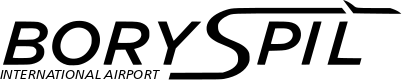 ДЕРЖАВНЕ ПІДПРИЄМСТВО«МІЖНАРОДНИЙ АЕРОПОРТ «БОРИСПІЛЬ» 08300, Україна, Київська обл., Бориспільський район, село Гора, вулиця Бориспіль -7, код 20572069, юридична особа/ суб'єкт господарювання, який здійснює діяльність в окремих сферах господарювання, зазначених у п. 4 ч.1 ст. 2 Закону України «Про публічні закупівлі»Обґрунтування технічних та якісних характеристик предмета закупівлі та очікуваної вартості предмета закупівліОбґрунтування технічних та якісних характеристик предмета закупівлі та очікуваної вартості предмета закупівліПункт КошторисуНазва предмета закупівлі із зазначенням коду за Єдиним закупівельним словникомОчікувана вартість предмета закупівлі згідно річного плану закупівельОчікувана вартість предмета закупівлі згідно ОГОЛОШЕННЯ про проведення відкритих торгівІдентифікатор процедури закупівліп. 20.11 (2023)Страхування майна – добровільне страхування автотранспортних засобів (КАСКО), код ДК 021:2015 - 66510000-8 - Страхові послуги76 065,00 грн. з ПДВ76 065,00грн. без ПДВ UA-2023-07-21-007936-a1Обґрунтування технічних та якісних характеристик предмета закупівліТехнічні та якісні характеристики предмету закупівлі визначені Законом України від 07.03.1996 року № 85/96-ВР «Про страхування» 2Обґрунтування очікуваної вартості предмета закупівліВизначення очікуваної вартості здійснено на підставі Положення про порядок визначення очікуваної вартості предмета закупівлі, затвердженого наказом Генерального директора від 17.05.2022 №50-06-1, методом порівняння ринкових цін на підставі отриманих цінових  пропозицій.3Інша інформаціяБуло направлено низку запитів на наступні пошти:СК "БРОКБІЗНЕС" knysh@bbs.com.uaТДВ "СК "ГАРДІАН"  t.liashkovych@grdn.com.uaСК «ПРОВІДНА»  info@providna.uaПрАТ «Перестрахувальне товариство «Європоліс» info@europolis.net.uaСК «Саламандра»  ann_zinkovska@ukr.net    tender@salamandra.uaСК «Універсальна»  top@universalna.comАТ СК “ІНГО” mbazaleeva@ingo.ua    skuleshova@ingo.uaСК «УНІКА»  office@uniqa.uaСГ "ТАС" info@sgtas.uaПАТ "СК "ПЗУ УКРАЇНА for-pzu@pzu.com.uaПрАТ "СК "ВУСО" tsimidan.d@vuso.uaСК «Арсенал Страхування»  info@arsenal-strahovanie.comПАТ СК «Місто»  info@ic-misto.com.uaНАСК „ОРАНТА” natalia.sirenko@oranta.uaПАТ "СТРАХОВА КОМПАНІЯ "КРОНА" ickrona@krona.net.ua  v.chervinska@krona.net.ua АТ СК "Країна" R.Bertash@krayina.com№ п/пНайменуванняпослугиОдиниця виміруКіль-кістьТехнічні та якісні характеристики предмета закупівлі(Технічна специфікація)1.Страхування майна - добровільне страхування автотранспортних засобів (КАСКО)Послуга1Інформація про автотранспортний засіб, який підлягає страхуванню:Тип - легковий універсал;Марка (модель) - Toyota Land Cruiser 200;Рік виробництва - 2019;Повна маса - 3350;Маса без навантаження – 2585;Тип палива - В (екологічний стандарт «Євро-6»).Об’єм двигуна, см. куб. – 4608;Балансова вартість станом на 01.06.2023 - 1 250 287,05 грн.Вид страхування: Добровільне страхування автотранспортного засобу (КАСКО).Перелік страхових ризиків (випадків):Відповідно до Закону України “Про страхування”, відповідних Правил страхової компанії, істотних умов Договору закупівлі, Страховик бере на себе зобов’язання здійснити виплату страхового відшкодування Страхувальнику (ДП МА «БОРИСПІЛЬ») в разі настання випадків:ПОШКОДЖЕННЯ - пошкодження або повна загибель застрахованого ТЗ, його складових частин внаслідок нижченаведених подій:ДТП - дорожньо-транспортна пригода, а саме подія, що сталася під час експлуатації застрахованого ТЗ, внаслідок якої завдано матеріальних збитків, в тому числі під час викиду каменів чи інших предметів з під коліс транспорту; зіткнення з рухомими або нерухомими предметами (іншим транспортним засобом, спорудами, перешкодами, тваринами тощо), перевертання, наїзд, падіння ТЗ.ПДТО - протиправні дії третіх осіб, що не пов’язані з незаконним заволодінням застрахованим ТЗ, а саме: зовнішнього фізичного впливу інших випадкових, раптових та непередбачуваних подій, якщо такі події не є виключенням зі страхових випадків згідно з умовами Договору.ПОЖЕЖА, ВИБУХ - пожежа, вибух, незалежно від місця їх виникнення (як у застрахованому ТЗ, так і поза ним), у т.ч. внаслідок самозаймання, за винятком вибухів, що відбуваються під час робочого процесу в двигунах внутрішнього згорання, або внаслідок протиправних дій третіх осіб.СТИХІЙНЕ ЯВИЩЕ - пошкодження (знищення) застрахованого ТЗ внаслідок подій, які визначаються на підставі Державного класифікатора надзвичайних ситуацій, і включають: смерч, ураган, бурю, шторм, тайфун, схід снігових лавин, обвал, зсув ґрунту, сель, повінь, паводок, злива, град, осідання ґрунту, землетрус, затоплення ґрунтовими водами, а також інших природних явищ, в тому числі удар блискавки;ЗОВНІШНІЙ ВПЛИВ - зовнішній вплив на застрахований ТЗ сторонніх предметів, у т.ч. викид каменів або інших твердих фракцій з-під коліс ТЗ, будь-якого вантажу з іншого ТЗ, рекламних або інших конструкцій, побутових предметів, самовільне падіння дерев, гілок, плодів або інших предметів, дій тварин, птахів.НЕЗАКОННЕ ЗАВОЛОДІННЯ (ВИКРАДЕННЯ) - втрата застрахованого ТЗ, внаслідок вчиненого умисно, з будь-якою метою протиправного вилучення застрахованого ТЗ у власника чи довіреної особи всупереч їх волі шляхом крадіжки, грабежу, розбою в будь-якому місці в будь-який час.(Додаткове обладнання на ТЗ не встановлено (відсутнє)).